TeacherRachel StaffordClass7th World HistoryDate: Mon., January 4, 2016Date:Tues., Jan. 5Date:Wed. Jan. 6Date:Thurs, Jan. 7Date:Fri., Jan. 8StandardTeacher In-ServiceNo School for Students.TN Core Standards 7.33 Describe the development of feudalism and manorialism, its role in the medieval European economy, and the way in which it was influenced by physical geography (the role of the manor and the growth of towns). (C, E, G, H, P) 7.34 Demonstrate understanding of the conflict and cooperation between the Papacy and European monarchs, including Charlemagne, Gregory VII, and Emperor Henry IV. (H, P) 7.51:  Explain the institution and impact of missionaries on Christianity and the diffusion of Christians from Europe to other parts of the world TN Core Standards 7.35:  Examine the Norman Invasion, Battle of Hastings, and the impact of the reign of William the Conqueror on England and Northern France.Geography Bee½ day StudentsBeginning of Winter Break ObjectiveI can…..Teacher In-ServiceNo School for Students.Chapter 10Medieval Europe500-1475I can analyze the geographic, political, economic, social and religious structures of the civilizations.Chapter 10Medieval Europe500-1475I can analyze the geographic, political, economic, social and religious structures of the civilizations.Chapter 10Medieval Europe500-1475I can analyze the geographic, political, economic, social and religious structures of the civilizations.Chapter 10Medieval Europe500-1475I can analyze the geographic, political, economic, social and religious structures of the civilizations.Connections to Prior KnowledgeTeacher In-ServiceNo School for Students.Bell WorkDiscuss 10-1 & 10-2 HW QuestionsBell WorkWhat would life be life if no central government and no laws existed?Bell WorkHow did common law (Magna Carta) help unites England?Discuss HW 10-3Guiding QuestionsTeacher In-ServiceNo School for Students.Why does conflict develop?What are the characteristics that define a culture?How do governments change?What is the role of religion in government?How was the king’s power strengthened and then limited in medieval England?How did the kings of France increase their power?How did the cities of Kiev and Moscow become centers of powerful Slavic states?Why did Western Europeans go on crusades?How was the king’s power strengthened and then limited in medieval England?How did the kings of France increase their power?How did the cities of Kiev and Moscow become centers of powerful Slavic states?Why did Western Europeans go on crusades?Instructional StrategiesI do…Teacher In-ServiceNo School for Students.Text Dependent Questions10-1 & 10-2NotesRoyal Power in EnglandWilliam the ConquerorHenry IIThe Magna Carta and ParliamentMonarchy in FranceEastern States of the SlavsThe Rise of KievMongol InvadersThe importance of MoscowIvan III Becomes CzarNotesEuropean Crusadesthe Crusades BeginContinued ConflictThe Effects of the Crusades.Review 10-3Differentiated TasksWe do …Teacher In-ServiceNo School for Students.Text Dependent Questions10-1 & 10-2Text Dependent Monarchy in France (p. 263)What change in Government did the Estates-General Represent?How was the Estates-General of France different from England’s Parliament?In which of the three estates would you, as a student be categorized?  Why? Visual Analysis (p. 262)How can you tell where a kingdom stops and another begins?Which European kingdom is the most northern on this map?Why does the kingdom of England extend outside the British Isles?What empire is the largest?Text Analysis Activity-Analyze the CrusadesQuiz 10-3AssessmentThey do ….Teacher In-ServiceNo School for Students.Text Dependent Questions10-1 & 10-2Vocabulary BoxMagna Carta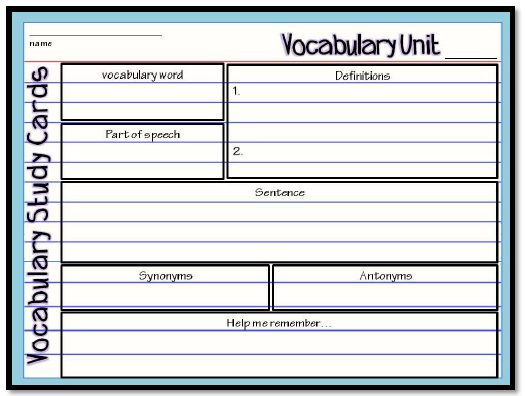 Vocabulary BoxCrusadesQuiz 10-3Finish Text Analysis ActivityHomeworkTeacher In-ServiceNo School for Students.Review Notes 10-3 HW is due Friday10-3 Quiz is FridayReview Notes 10-3 HW is due Friday 10-3 Quiz is FridayReview Notes 10-3 HW is due Friday 10-3 Quiz is Friday Review Notes ClosureTeacher In-ServiceNo School for Students.Exit Slip3: List 3 things you learned today2: Explain 2 ways you contributed to class today1:  identify at least one question you still have.Exit Slip3: List 3 things you learned today2: Explain 2 ways you contributed to class today1:  identify at least one question you still have.Exit Slip3: List 3 things you learned today2: Explain 2 ways you contributed to class today1:  identify at least one question you still have.Exit Slip3: List 3 things you learned today2: Explain 2 ways you contributed to class today1:  identify at least one question you still have.Resources/MaterialsTeacher In-ServiceNo School for Students.ComputerProjectorStudent text booksInteractive journalsColored pencilsTape/glueTE-online bookComputerProjectorStudent text booksInteractive journalsColored pencilsTape/glueTE-online bookComputerProjectorStudent text booksInteractive journalsColored pencilsTape/glueTE-online bookComputerProjectorStudent text booksInteractive journalsColored pencilsTape/glueTE-online bookProjected AssessmentsTeacher In-ServiceNo School for Students.Chapter 10 Assessments10-3 Quiz is Friday (open Journal) Chapter 10 Assessments10-3 Quiz is Friday (open Journal) Chapter 10 AssessmentsChapter 10 Assessments10-3 Quiz is Friday (open Journal) Additional notes/ Upcoming EventsTeacher In-ServiceNo School for Students.Please make sure you are reviewing your notes from your interactive notebook each night.Please make sure you are reviewing your notes from your interactive notebook each night.Please make sure you are reviewing your notes from your interactive notebook each night.Please make sure you are reviewing your notes from your interactive notebook each night.